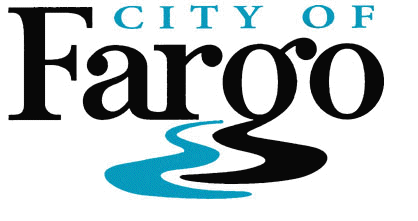 Inspections Department225 4th Street NorthFargo, ND  58102Phone: 701-241-1561Fax: 701-476-6779AGENDA	BOARD OF APPEALS	September 9, 2021	9:30 A.M.City Commission Chambers225 4th Street N., Fargo, ND 58102Approve the Minutes of the July 15, 2021 MeetingUnfinished Business New BusinessIRC chapters 10 and 12 – 24 Jon WoltmannIMC and IFGC Kevin KoskelaIFC Ryan EricksonStaff ReportsAdjournmentNote: Meeting will be broadcast live.People with disabilities who plan to attend the meeting and need special accommodations should contact Inspections at 241-1561 or TDD at 241-8258.  Please contact us at least three business days in advance of public meetings to give our staff adequate time to make arrangements.